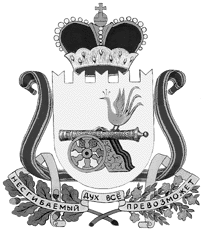 АДМИНИСТРАЦИЯ ТУМАНОВСКОГО СЕЛЬСКОГО ПОСЕЛЕНИЯВЯЗЕМСКОГО РАЙОНА СМОЛЕНСКОЙ ОБЛАСТИ                                П О С Т А Н О В Л Е Н И Еот   28.06.2021  № 115          с. ТумановоВ целях предупреждения возможных чрезвычайных ситуаций, вызванных маловодьем и снижения степени их последствий, в соответствии с Федеральным законом от 06.10.2003 № 131-ФЗ «Об общих принципах организации местного самоуправления в Российской Федерации», руководствуясь Уставом Тумановского сельского поселения Вяземского района Смоленской области,Администрация Тумановского сельского поселения Вяземского района Смоленской области, п о с т а н о в л я е т:1. Утвердить перечень основных превентивных мероприятий при угрозе возникновения чрезвычайных ситуаций, вызванных низким уровнем воды (маловодьем) на территории муниципального образования Тумановское сельское поселение Вяземского района Смоленской области (приложение).2. Настоящее постановление обнародовать на информационном стенде Администрации и разместить на официальном сайте Администрации Тумановского сельского поселения Вяземского района Смоленской области в информационно-телекоммуникационной сети «Интернет».3. Настоящее постановление вступает в силу со дня официального обнародования.    4. Контроль за исполнением настоящего постановления оставляю за собой.Глава муниципального образованияТумановского сельского поселенияВяземского района Смоленской области                                       М.Г. Гущина                                                                                                                                        Приложение                                                                                                                                        Утверждён                                                                                                                                          постановлением Администрации                                                                                                                                                    Тумановского сельского поселения                                                                                                                                         Вяземского района                                                                                                                                          Смоленской области                                                                                                                                         от  28.06.2021 №115Перечень основных превентивных мероприятийпри угрозе возникновения чрезвычайных ситуаций, вызванных низким уровнем воды (маловодьем)на территории муниципального образования Тумановского сельского поселения Вяземского района Смоленской областиОб       утверждении        перечня        основных превентивных      мероприятий      при     угрозевозникновения       чрезвычайных       ситуаций вызванных низким уровнем воды (маловодьем) на   территории   муниципального образования Тумановского сельского поселение Вяземского района Смоленской области Основные мероприятияОбщие мероприятияПодготовка системы информации1. Подготовка информации о характере и масштабах маловодья на территории муниципального образования Тумановское сельское поселение Вяземского района Смоленской области.2. Корректировка мероприятий по предупреждению и ликвидации ЧС муниципального образования в части касающейся маловодья.3. Оповещение  посредством объявлений и другими информационными источниками населения, предприятий, учреждений всех форм собственности об угрозе маловодья.Организационные мероприятия1. Проведение заседаний комиссии по предупреждению и ликвидации чрезвычайных ситуаций по вопросам маловодья.2. Принятие муниципальных нормативных правовых актов на территории сельского поселения по предупреждению и ликвидации ЧС, вызванных маловодьем3. Уточнение количества населённых пунктов муниципального образования Тумановское сельское поселение попадающих в зону маловодья и вопросов взаимодействия со службами жизнеобеспечения.4. Уточнение списка лиц, не имеющих возможность самостоятельно передвигаться. 5. Определение потребности в обеспечении водой населения и сельскохозяйственных животных, планирование доставки воды транспортными средствами в зону маловодья.6. Определение потребности в транспортных средствах для доставки воды в зону маловодья. 7. Еженедельное обследование состояния водопропускных сооружений: дамб, шлюзов, пропускных труб и т.п., обеспечивающих пропуск воды.8. Постоянный мониторинг состояния уровней воды в местах водозаборов (открытые водоемы, артезианские скважины).9.Контроль за санитарно-эпидемиологической и экологической обстановкой на территории муниципального образования Тумановское сельское поселение и незамедлительное реагирование на её ухудшение.10. Установление режима водопотребления населением, объектами экономики и социальной сферы.11. Разработка и распространение памяток по обучению населения правилам водопотребления при маловодье. Разработка планов по преодолению маловодья.Финансово-экономическое обеспечение1. Создание резервного фонда финансовых ресурсов на случай чрезвычайной ситуации в зоне возможного бедствия, вызванного маловодьем, а в случае необходимости увеличение финансовых средств резервного фонда.Инженерно-технические мероприятия1. Своевременная разваловка дамб, земляных перемычек, препятствующих прохождению воды.2. Проведение расчистки подводящих каналов к головным водозаборам, обеспечивающим подачу воды на обводнение.3. Приведение в рабочее состояние артезианских скважин, колодцев, резервных емкостей и иных источников водоснабжения населения во всех подведомственных населенных пунктах.4. Привлечение  дополнительных транспортных средств для подвоза воды в зону возможного бедствия, вызванного маловодьем.Мероприятия по защите населения и территорий1. Создание резервных запасов воды, обеспечение нормальной работы водозаборов.2. Оказание содействия в развёртывании дополнительных пунктов медицинской помощи для лечебного обеспечения населения, на случай ЧС, вызванной маловодьем.3. Оборудование пунктов раздачи воды в населённых пунктах муниципального образования Тумановское сельское поселение.4. Содействие в создании населением индивидуальных запасов воды для питья в зоне маловодья.5. Организация подворного подвоза питьевой воды для лиц, не имеющих возможность самостоятельно передвигаться.6. Организация бесперебойного обеспечения подачи воды транспортом в населенные пункты с нарушенным водоснабжением.7. Контроль за санитарно-эпидемиологической и экологической обстановкой на территории муниципального образования и незамедлительное реагирование на ее ухудшение.8. Постоянный контроль качества воды в водоемах и артезианских скважинах.9. Оказание содействия для организации водопоя сельскохозяйственных животных.10. Разработка и распространение памяток по обучению населения правилам поведения при маловодье.